Lesson Plan-Vocabulary Acquisition and UseLesson LinksELA GoalsSpecially Designed Instruction & AccommodationsUDL ConsiderationsSample IEP Goal Specially Designed Instruction: Vocabulary Acquisition and Use Use this lesson with the website:  Snapexplorer.comELA Standard AlignmentVocabulary Acquisition and UseKnowledge of Language Specially Designed Instruction & Accommodations	 Sample IEP Goals:Sample Standards-based ELA Goal:Given an informational text, student will determine or clarify the meaning of teacher selected/ unknown and words by using context clues, analyzing word parts, and consulting reference materials as demonstrated by completing an outline or graphic organizer with 80%accuracy.Social Emotional/Behavior Goal:Self-Advocacy: Given Assistive Technology & Accommodations, student will identify and advocate use of tools and strategies as evidenced by 4 outline/notes turned in as assignments.Transition Goal: Given direct instruction and guided practice using assistive technology for reading assignments, student will use 1-4 different tools independently in 4 different reading assignments.Speech & Language Goal (Vocabulary)Given words, student will be able to define age-appropriate vocabulary words using context clues, expert definitions, synonyms, antonyms, and by example during structured activities with 80% accuracy and minimal cues.Occupational Therapy Goal (Executive Functioning, Working Memory, Graphic Organizer)The student will use graphic organizers to record or recall content knowledge as evidenced 8 outlines turned in as assignments.UDL ConsiderationsSet a PurposeSet a PurposeThe purpose of this lesson is to;Learn new vocabulary words in informational textLook for hints and cues about word meaningDefine words with expert definitions Actively process new vocabulary with an organizerUse vocabulary in writing 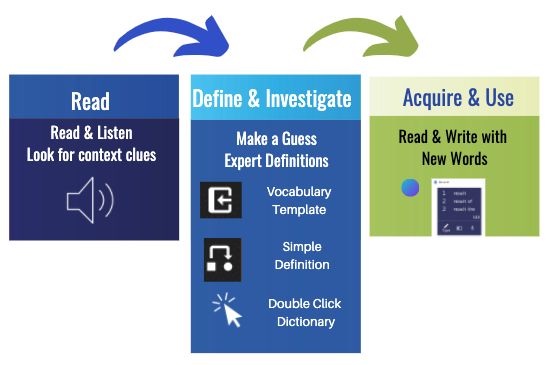 The purpose of this lesson is to;Learn new vocabulary words in informational textLook for hints and cues about word meaningDefine words with expert definitions Actively process new vocabulary with an organizerUse vocabulary in writing Teacher Task:  I DoStudent TaskSAY: The purpose of today’s lesson is to learn new words ReadWe are going to read or listen to the text and identify words we don’t know. When we don’t know a word, we are going to use clues & strategies to try and figure it out. DefineWe will read/listen to the definition by clicking on the word. Acquire and UseWe will use strategies to help us remember the word.  We will also try and use the word in a new sentence.DO: Model the sequence described aboveListen to the textReadLet me know when you read/hear new words you did not know beforeSay “new word” when you hear a new/unfamiliar word DefineMake a guess about the word using clues from the textWatch how to use technology to learn about the word Acquire and UseListen to facts and ideas that go with the word and ones that do not Listen to how the new word can be used in a sentenceTeacher Task:  We DoStudent Task Modify what you did in the I DO by pausing/stopping and letting the student do part of it.  You can say…“Now it is your turn to try.”“How can this vocabulary organizer break this down into smaller pieces”“What are words you don’t know”“What do you think we should do next”“I will show you and then you can try it on your own” “Which steps should we do together and which steps can you try on your own?”ReadListen and watch the text read to youPause the reader when you find a word you don’t know DefineMake a guess using clues (word parts, how it sounds in the sentence or paragraph)Double click on the word to hear the definitionAcquire and UseThink of facts and ideas that go with the word and ones that do not Brainstorm how the word can be used in a sentence Teacher Task:  You DoStudent TaskSupport and encourage your students as they work independentlyReadRead and Listen to the TextLook for hints and cues about word meaningDefineFind vocabulary, highlight, add to eOrganizerAcquire and Use Write a sentence with the new wordTurn in your workAsk the student to finish and send you the document by email or uploading it to your classroom.When done, go to the “snowman” (3 dots) 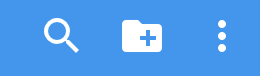 Print or download and upload to your google drive.Teacher Task:  Next Steps  Student TaskReading: Repeat with other vocabulary assignments in general education classes.  Build Background Knowledge: Repeat with upcoming reading assignments-study vocabulary before the class lesson.Collaborative Learning-Repeat with another teacher/class.  General Educator can deliver the I Do and We Do sections while the Special Educator/Therapist supports individual students.Social Emotional/Behavior/Transition:Discuss how the tools supported the students’ learning.Discuss self-advocacy strategies for using Snap & Read other classes.Transition goals: How will these tools be useful in your current classes and eventually your college classes or in a work setting.You have assigned reading in many of your classes.  Use the strategies we practiced to define and remember new words. IEP-Determined Adaptations to Content Research-Based Methodology Delivery of Instruction Modified text: Essential vocabulary identified Image Supported textGraphic dictionarySimplified textContextual supportReadaloudAssistive Technology: Text-to-speecheHighlighter and eOrganizer/Graphic Organizer for structured vocabulary studyWord Prediction with Topic Dictionary to utilize new vocabulary in writing repeatedlyHigh interest textExplicit instruction Graphic supportGradual Release Model 1. Set a purpose2. Focused lesson (I do)3. Guided practice (We do)4. Independent practice (You do)Explicit instruction Pre-teachingModelingRepeated opportunities for practiceeLearningFace to FaceSmall GroupMultiple Means of RepresentationMultiple Means of Action and ExpressionMultiple Means of EngagementAUDITORYText with text reader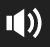 Video with closed captioningLANGUAGE/VocabularyDynamic text leveling Double-click dictionary (turn on in options)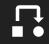 Translate text (turn on in options)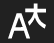 Additional text at different readability levelsVISUALColor overlay extra contrast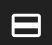 Printed versions with various fontsIncrease size of windowChange contrast in accessibility settings.Additional Pictures and picture walks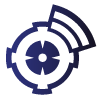 Snap&ReadWriting Responses: E-organizer: Choice of Vocabulary OrganizersWord PredictionSpeech to Text (Voice Dictation)Translation supportHighlighting tools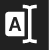 Graphic Organizer Choice for Vocabulary Study Graduated levels of support (additional I do and We do or other evidence-based strategy such as Frayer model)Student generates sentences with new vocabularyNovel responses  Goal setting Use PDF version and use AnnotationsHigh tech or no tech options 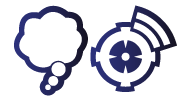 Co:Writer and Snap&ReadHigh interest topicsRelevance to general education curriculumAccessible text and formatIncrease mastery with support and feedbackFacilitate independence through scaffolding and repeated practice with accessible text and formatsPromote problem solving/ embedded help functionsMinimal distractions with simplified interface/easy navigationAttention-give breaks after each section